T.C.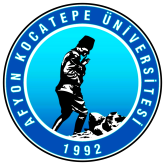 AFYON KOCATEPE ÜNİVERSİTESİ REKTÖRLÜĞÜTeknoloji Fakültesi DekanlığıÖğrenci İşlerine                 YAZ OKULU İADE DİLEKÇESİ2022-2023 Öğretim yılı yaz öğretimi için fazla yatırmış olduğum ders ücretinin aşağıda belirtmiş olduğum “KENDİ HESABIMA”iade edilmesini arz ederim.NOT : Başkasına ait hesaba iade yapılmaz. (Anne-Baba-Kardeş-Arkadaş veya Ek Hesap dahil)IBAN NO NOT : 26 Haneli IBAN No mutlaka yazılmalıdır. IBAN numaranızı bilmiyorsanız Şubeden veya ATM’den öğrenebilirsiniz.										….. / …. /2023                  İmza   Ad Soyad				Adı SoyadıOkulBölümÖğrenci NoT.C. Kimlik NoTelefon (GSM)Aldığı Derslerin Adı ve SaatiFazla Yatırılan Ders Ücreti veya Açılmayan Dersin Adı ve Saatiİade Edilecek MiktarTR